E-mail form to Curriculum@unlv.edu in the Registrar’s Office.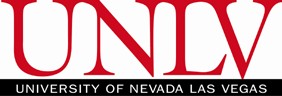 Save file as minor/concentration name followed by minorcr (e.g., XXXXminorcr).Save file as program name followed by minorcr (e.g., XXXminorcr).E-mail form to Curriculum@unlv.edu in the Registrar’s OfficeInsert  SECTION V. information below -   I. Routing InformationI. Routing InformationI. Routing InformationI. Routing InformationI. Routing InformationI. Routing InformationI. Routing InformationI. Routing InformationI. Routing InformationContact Name:      Contact Name:      Contact Name:      Contact Name:      Contact Name:      Contact Name:      Department and Prefix:      Department and Prefix:      Department and Prefix:        Contact’s e-mail address:        Contact’s e-mail address:        Contact’s e-mail address:        Contact’s e-mail address:        Contact’s e-mail address:        Contact’s e-mail address:      College:      College:      College:      II. Effective DateII. Effective DateII. Effective DateII. Effective DateII. Effective DateII. Effective DateII. Effective DateII. Effective DateII. Effective DateSemester change should become effective:      Semester change should become effective:      Semester change should become effective:      Semester change should become effective:      Semester change should become effective:      Semester change should become effective:      Semester change should become effective:      Semester change should become effective:      Semester change should become effective:       Catalog year change becomes effective:       Catalog year change becomes effective:       Catalog year change becomes effective:       Catalog year change becomes effective:       Catalog year change becomes effective:       Catalog year change becomes effective:       Catalog year change becomes effective:       Catalog year change becomes effective:       Catalog year change becomes effective:      III. Minor/Concentration InformationIII. Minor/Concentration InformationIII. Minor/Concentration InformationIII. Minor/Concentration InformationIII. Minor/Concentration InformationIII. Minor/Concentration InformationIII. Minor/Concentration InformationIII. Minor/Concentration InformationIII. Minor/Concentration InformationCollege:      College:      College:      College:      Department/School:      Department/School:      Department/School:      Department/School:      Department/School:      Minor:      Minor:      Minor:      Minor:      Concentration:      Concentration:      Concentration:      Concentration:      Concentration:      Justification for minor/concentration create:      Justification for minor/concentration create:      Justification for minor/concentration create:      Justification for minor/concentration create:      Justification for minor/concentration create:      Justification for minor/concentration create:      Justification for minor/concentration create:      Justification for minor/concentration create:      Justification for minor/concentration create:      Minor/Concentration RequirementsMinor/Concentration must be completed by date of graduation.Minor/Concentration RequirementsMinor/Concentration must be completed by date of graduation.Minor/Concentration RequirementsMinor/Concentration must be completed by date of graduation.Minor/Concentration RequirementsMinor/Concentration must be completed by date of graduation.Minor/Concentration RequirementsMinor/Concentration must be completed by date of graduation.Minor/Concentration RequirementsMinor/Concentration must be completed by date of graduation.Minor/Concentration RequirementsMinor/Concentration must be completed by date of graduation.Minor/Concentration RequirementsMinor/Concentration must be completed by date of graduation.Minor/Concentration RequirementsMinor/Concentration must be completed by date of graduation.Minor  	Concentration  Minor  	Concentration  Minor  	Concentration  Minor  	Concentration  Minor  	Concentration  Minor  	Concentration  Minor  	Concentration  Minor  	Concentration  Minor  	Concentration  GPA:      	Grades Allowed:       GPA:      	Grades Allowed:       GPA:      	Grades Allowed:       GPA:      	Grades Allowed:       GPA:      	Grades Allowed:       GPA:      	Grades Allowed:       GPA:      	Grades Allowed:       GPA:      	Grades Allowed:       GPA:      	Grades Allowed:       Other Administrative requirements:      Other Administrative requirements:      Other Administrative requirements:      Other Administrative requirements:      Other Administrative requirements:      Other Administrative requirements:      Other Administrative requirements:      Other Administrative requirements:      Other Administrative requirements:      Required Minor/Concentration Courses:      Required Minor/Concentration Courses:      Required Minor/Concentration Courses:      Required Minor/Concentration Courses:      Required Minor/Concentration Courses:      Required Minor/Concentration Courses:      Required Minor/Concentration Courses:      Required Minor/Concentration Courses:      Required Minor/Concentration Courses:      Required Minor/Concentration Electives:      Required Minor/Concentration Electives:      Required Minor/Concentration Electives:      Required Minor/Concentration Electives:      Required Minor/Concentration Electives:      Required Minor/Concentration Electives:      Required Minor/Concentration Electives:      Required Minor/Concentration Electives:      Required Minor/Concentration Electives:      Minor/Concentration CreditsIt is the department’s responsibility to make certain all hours and totals are accurate.Minor/Concentration CreditsIt is the department’s responsibility to make certain all hours and totals are accurate.Minor/Concentration CreditsIt is the department’s responsibility to make certain all hours and totals are accurate.Minor/Concentration CreditsIt is the department’s responsibility to make certain all hours and totals are accurate.Minor/Concentration CreditsIt is the department’s responsibility to make certain all hours and totals are accurate.Minor/Concentration CreditsIt is the department’s responsibility to make certain all hours and totals are accurate.Minor/Concentration CreditsIt is the department’s responsibility to make certain all hours and totals are accurate.Minor/Concentration CreditsIt is the department’s responsibility to make certain all hours and totals are accurate.Minor/Concentration CreditsIt is the department’s responsibility to make certain all hours and totals are accurate.MinorMinorMinorMinorMinorConcentrationConcentrationConcentrationConcentrationNumber of Credits                            Hours      Number of Credits                            Hours      Number of Credits                            Hours      Number of Credits                            Hours      Number of Credits                            Hours        Number of Credits:               	Hours        Number of Credits:               	Hours        Number of Credits:               	Hours        Number of Credits:               	Hours      Minor Required            Minor Required            Minor Required            Minor Required            Minor Required            Concentration Required        Concentration Required        Concentration Required        Concentration Required        Minor Elective              Minor Elective              Minor Elective              Minor Elective              Minor Elective              Concentration Elective          Concentration Elective          Concentration Elective          Concentration Elective          Total Credits                 Total Credits                 Total Credits                 Total Credits                 Total Credits                 Total Credits                          Total Credits                          Total Credits                          Total Credits                          IV. Endorsement/ApprovalsSubmit to Registrar’s Office and College Committee after obtaining Provost approval.IV. Endorsement/ApprovalsSubmit to Registrar’s Office and College Committee after obtaining Provost approval.IV. Endorsement/ApprovalsSubmit to Registrar’s Office and College Committee after obtaining Provost approval.IV. Endorsement/ApprovalsSubmit to Registrar’s Office and College Committee after obtaining Provost approval.IV. Endorsement/ApprovalsSubmit to Registrar’s Office and College Committee after obtaining Provost approval.IV. Endorsement/ApprovalsSubmit to Registrar’s Office and College Committee after obtaining Provost approval.IV. Endorsement/ApprovalsSubmit to Registrar’s Office and College Committee after obtaining Provost approval.IV. Endorsement/ApprovalsSubmit to Registrar’s Office and College Committee after obtaining Provost approval.IV. Endorsement/ApprovalsSubmit to Registrar’s Office and College Committee after obtaining Provost approval.Department, College and Dean’s ApprovalDepartment, College and Dean’s ApprovalDepartment, College and Dean’s ApprovalDepartment, College and Dean’s ApprovalDepartment, College and Dean’s ApprovalDepartment, College and Dean’s ApprovalDepartment, College and Dean’s ApprovalDepartment, College and Dean’s ApprovalDepartment, College and Dean’s ApprovalYesNoNameNameNameNameDateCommentsDepartmentCollege CommitteeDean’s OfficeUNLV Check Area (Registrar’s Office)UNLV Check Area (Registrar’s Office)UNLV Check Area (Registrar’s Office)UNLV Check Area (Registrar’s Office)UNLV Check Area (Registrar’s Office)UNLV Check Area (Registrar’s Office)UNLV Check Area (Registrar’s Office)UNLV Check Area (Registrar’s Office)UNLV Check Area (Registrar’s Office)YesNoNoNameDateDateCommentsRegistrar - CurriculumRegistrar - CurriculumRegistrar - CurriculumDegree Audit (TADA)Degree Audit (TADA)Degree Audit (TADA)Faculty Senate Curriculum ApprovalFaculty Senate Curriculum ApprovalFaculty Senate Curriculum ApprovalFaculty Senate Curriculum ApprovalFaculty Senate Curriculum ApprovalFaculty Senate Curriculum ApprovalFaculty Senate Curriculum ApprovalFaculty Senate Curriculum ApprovalFaculty Senate Curriculum ApprovalFaculty Senate Curriculum ApprovalFaculty Senate Curriculum ApprovalFaculty Senate Curriculum ApprovalCurriculum Committee ChairCurriculum Committee ChairCurriculum Committee ChairYesNoNoNoAgenda #DateDateCommentsV. Catalog Description:V. Catalog Description:V. Catalog Description:V. Catalog Description:V. Catalog Description:V. Catalog Description:V. Catalog Description:V. Catalog Description:V. Catalog Description:V. Catalog Description:V. Catalog Description:V. Catalog Description:(Faculty Senate Curriculum Committee will not discuss program without the new catalog text). Use the existing electronic catalog as a guide. Copy and paste each section in the existing catalog where you believe this information should be inserted. Assume that this description will appear in the catalog exactly as written.  If the selection is too big for section V., scroll to the bottom of the document and copy and paste the information.Old Catalog Text:New Catalog Text:(Faculty Senate Curriculum Committee will not discuss program without the new catalog text). Use the existing electronic catalog as a guide. Copy and paste each section in the existing catalog where you believe this information should be inserted. Assume that this description will appear in the catalog exactly as written.  If the selection is too big for section V., scroll to the bottom of the document and copy and paste the information.Old Catalog Text:New Catalog Text:(Faculty Senate Curriculum Committee will not discuss program without the new catalog text). Use the existing electronic catalog as a guide. Copy and paste each section in the existing catalog where you believe this information should be inserted. Assume that this description will appear in the catalog exactly as written.  If the selection is too big for section V., scroll to the bottom of the document and copy and paste the information.Old Catalog Text:New Catalog Text:(Faculty Senate Curriculum Committee will not discuss program without the new catalog text). Use the existing electronic catalog as a guide. Copy and paste each section in the existing catalog where you believe this information should be inserted. Assume that this description will appear in the catalog exactly as written.  If the selection is too big for section V., scroll to the bottom of the document and copy and paste the information.Old Catalog Text:New Catalog Text:(Faculty Senate Curriculum Committee will not discuss program without the new catalog text). Use the existing electronic catalog as a guide. Copy and paste each section in the existing catalog where you believe this information should be inserted. Assume that this description will appear in the catalog exactly as written.  If the selection is too big for section V., scroll to the bottom of the document and copy and paste the information.Old Catalog Text:New Catalog Text:(Faculty Senate Curriculum Committee will not discuss program without the new catalog text). Use the existing electronic catalog as a guide. Copy and paste each section in the existing catalog where you believe this information should be inserted. Assume that this description will appear in the catalog exactly as written.  If the selection is too big for section V., scroll to the bottom of the document and copy and paste the information.Old Catalog Text:New Catalog Text:(Faculty Senate Curriculum Committee will not discuss program without the new catalog text). Use the existing electronic catalog as a guide. Copy and paste each section in the existing catalog where you believe this information should be inserted. Assume that this description will appear in the catalog exactly as written.  If the selection is too big for section V., scroll to the bottom of the document and copy and paste the information.Old Catalog Text:New Catalog Text:(Faculty Senate Curriculum Committee will not discuss program without the new catalog text). Use the existing electronic catalog as a guide. Copy and paste each section in the existing catalog where you believe this information should be inserted. Assume that this description will appear in the catalog exactly as written.  If the selection is too big for section V., scroll to the bottom of the document and copy and paste the information.Old Catalog Text:New Catalog Text:(Faculty Senate Curriculum Committee will not discuss program without the new catalog text). Use the existing electronic catalog as a guide. Copy and paste each section in the existing catalog where you believe this information should be inserted. Assume that this description will appear in the catalog exactly as written.  If the selection is too big for section V., scroll to the bottom of the document and copy and paste the information.Old Catalog Text:New Catalog Text:(Faculty Senate Curriculum Committee will not discuss program without the new catalog text). Use the existing electronic catalog as a guide. Copy and paste each section in the existing catalog where you believe this information should be inserted. Assume that this description will appear in the catalog exactly as written.  If the selection is too big for section V., scroll to the bottom of the document and copy and paste the information.Old Catalog Text:New Catalog Text:(Faculty Senate Curriculum Committee will not discuss program without the new catalog text). Use the existing electronic catalog as a guide. Copy and paste each section in the existing catalog where you believe this information should be inserted. Assume that this description will appear in the catalog exactly as written.  If the selection is too big for section V., scroll to the bottom of the document and copy and paste the information.Old Catalog Text:New Catalog Text:(Faculty Senate Curriculum Committee will not discuss program without the new catalog text). Use the existing electronic catalog as a guide. Copy and paste each section in the existing catalog where you believe this information should be inserted. Assume that this description will appear in the catalog exactly as written.  If the selection is too big for section V., scroll to the bottom of the document and copy and paste the information.Old Catalog Text:New Catalog Text:For use of the Registrar’s OfficeFor use of the Registrar’s OfficeFor use of the Registrar’s OfficeFor use of the Registrar’s OfficeFor use of the Registrar’s OfficeFor use of the Registrar’s OfficeFor use of the Registrar’s OfficeFor use of the Registrar’s OfficeFor use of the Registrar’s OfficeFor use of the Registrar’s OfficeFor use of the Registrar’s OfficeFor use of the Registrar’s OfficeInitialsDateDateDateCommentsCommentsCommentsCommentsCommentsCommentsCommentsComments  Acalog:  MyUNLV:  TADA: